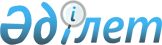 Вопросы Министерства нефтяной и газовой промышленности Республики Казахстан
					
			Утративший силу
			
			
		
					Постановление Кабинета Министров Республики Казахстан от 22 августа 1994 г. N 934. Утратило силу - постановлением Правительства РК от 20 мая 1997 г. N 851 ~P970851



          Во исполнение Указа Президента Республики Казахстан от
13 июня 1994 г. N 1729  
 U941729_ 
  "Об образовании Министерства нефтяной
и газовой промышленности Республики Казахстан и Министерства
энергетики и угольной промышленности Республики Казахстан"
Кабинет Министров Республики Казахстан постановляет:




          1. Возложить на Министерство нефтяной и газовой промышленности
Республики Казахстан выполнение следующих задач:




          подготовка концепций и государственных целевых программ
развития, государственного кредитования и инвестирования 
нефтегазовой отрасли;




          разработка совместно с Министерством энергетики и угольной
промышленности Республики Казахстан долгосрочного прогноза развития
топливно-энергетического комплекса страны;




          координация работ и осуществление функций государственного
регулирования деятельностью нефтегазовой отрасли республики;




          активное воздействие на осуществление радикальных экономических
реформ в нефтегазовом комплексе с целью стабилизации и подъема
экономики республики;




          эффективное использование потенциала разрабатываемых 
месторождений нефти и газа, перерабатывающих мощностей;




          развитие и оптимизация системы магистральных трубопроводов
для транспортировки нефти, газа и продуктов их переработки, в
том числе на внешний рынок;




          развитие отраслевой науки, проведение единой научно-технической
политики в отрасли и координация межотраслевого сотрудничества в
области нефти и газа;




          реализация экономической политики, направленной на создание
условий, при которых обеспечивается необходимая конкуренция в
отрасли, соблюдение техники безопасности и защиты окружающей
среды;




          осуществление государственной политики по снижению 
техногенного воздействия предприятий-нефтегазового комплекса
на окружающую среду;




          реструктуризация отношений в нефтегазовом комплексе в
соответствии с государственной политикой экономических реформ,
участие в разгосударствлении и приватизации предприятий отрасли;




          подготовка предложений по приведению правовой и нормативной
базы для функционирования отрасли в соответствии с международной
практикой и требованиями рыночной экономики;




          развитие экономических отношений и технического сотрудничества
с другими государствами, нефтяными компаниями мира, представление
интересов государства при согласовании вопросов привлечения
иностранных инвестиций.




          2. Государственному комитету Республики Казахстан по
государственному имуществу делегировать в установленном порядке
Министерству нефтяной и газовой промышленности Республики
Казахстан права владения, пользования и управления имуществом
государственных предприятий и организаций, входящих в состав
нефтегазового комплекса республики.




          3. Разрешить Министерству нефтяной и газовой промышленности
Республики Казахстан иметь четырех заместителей Министра, в том
числе одного первого, назначаемых Кабинетом Министров Республики
Казахстан по представлению Министра, и коллегию в количестве 15
человек. Установить, что в состав коллегии входят Министр и его 
заместители по должности, а также руководящие работники Министерства,
руководители подведомственных предприятий, организаций и других 
органов.




        Состав коллегии Министерства утверждается Кабинетом Министров 
Республики Казахстан.




        4. Министерству транспорта и коммуникаций Республики Казахстан
обеспечить аппарат Министерства нефтяной и газовой промышленности 
Республики Казахстан необходимыми средствами связи, включая 
международную.




        5. Определить месторасположение Министерства нефтяной и газовой 
промышленности Республики Казахстан в городе Алматы.




        6. Министерству нефтяной и газовой промышленности Республики
Казахстан в месячный срок внести в Кабинет Министров Республики
Казахстан Положение о Министерстве нефтяной и газовой промышленности
Республики Казахстан и предложения о структуре Министерства.




        7. Признать Министерство нефтяной и газовой промышленности 
Республики Казахстан правопреемником Министерства энергетики и 
топливных ресурсов Республики Казахстан в части материальных средств,
сформированных за счет хозяйственной деятельности нефтегазового 
комплекса.




        8. Министерству юстиции и Министерству нефтяной и газовой 




промышленности Республики Казахстан в 2-месячный срок внести в Кабинет
Министров Республики Казахстан проект постановления о признании 
утратившими силу некоторых решений Правительства Республики Казахстан,
противоречащих данному постановлению.

  Премьер-министр
Республики Казахстан


 
      
      


					© 2012. РГП на ПХВ «Институт законодательства и правовой информации Республики Казахстан» Министерства юстиции Республики Казахстан
				